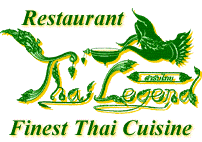 To make your evening more enjoyable and at the same time allows you taste a variety of our chef’s specialties, we are happy to recommend…Thai Legend Banquet Menu A Thai Legend Mixed Starters 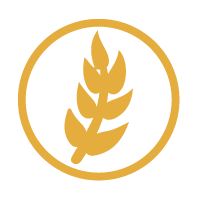 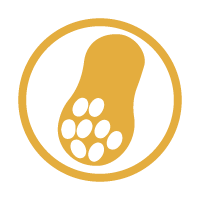 (A selection of authentic Thai starters) Main Course Gaeng Masamun Gai 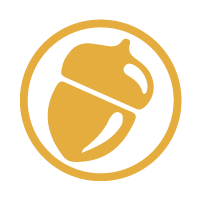 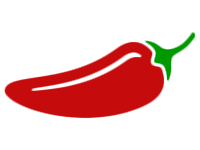 (Chicken in Thai curry sauce with coconut milk, onion and potatoes) Nuea Phad Num Mun Hoy (Strips of steak stir fried with oyster sauce and vegetables)Moo Phad Prik Sod (Marinated pork stir fried with sliced chilli, garlic, onion and spring onions) Phad Pak Nam Mun Hoy (Stir fried mixed vegetables with oyster sauce)Khao Suay (Thai steamed rice)Kanom (Selections of fruit and desserts) £22.50 per person(Minimum order of two people)To make your evening more enjoyable and at the same time allow you to taste a variety of our Chef’s hot and spicy specialities, we recommend…Thai Legend Hot & Spicy Banquet Menu B Thai Legend Mixed Starters (A selection of authentic Thai starters) SoupTom Yum Gai (Chicken in spicy hot and sour soup with lemon grass, lemon juice, chilli and coriander) Main CourseGaeng Phed Gai (Chicken cooked in red curry paste with coconut milk, bamboo shoots, fresh herbs and Thai aubergines) Moo Phad Khing (Marinated pork stir fried with ginger, garlic, garlic, celery and spring onions)Nuea Phad Prik Gaprao (Strips of steak stir fried with chilli, garlic, and fresh Thai basil)Phad Pak Prik (Stir fried mixed vegetables with garlic and chilli) Khao Pad Khai (Thai fried rice with egg and fresh herbs) 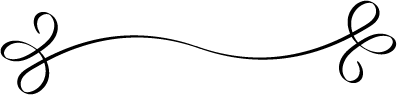 Kanom (Selections of fruit and desserts) £23.95 per person(Minimum order of two people)To make your evening more enjoyable and at the same time allow you taste a variety of our Chef’s seafood specialities, we are happy to recommend… Royal Thai Legend Seafood Banquet Menu C Thai Legend Mixed Starters   (A selection of authentic Thai seafood starters) Main Course Gaeng Kiew Wan Talay (Mixed seafood in green curry paste with coconut milk, Thai aubergines and Thai herbs) Pla Priew Wan (Fillet of fish deep fried and coated with spicy sweet and sour sauce) Goong Phad Hed Sod (King prawns stir fried with fresh mushrooms) Phad Pak (Stir fried mixed vegetables)Khao Suay (Thai steamed rice)Kanom (Selections of fruit and desserts) £25.50 per person(Minimum order of two people) Recommended Set Dinner a combination of Cantonese Cuisine to be enjoyed by a party of two or more …Special Set Dinner To StartAromatic Crispy Duck (Served with pancakes, sliced cucumber, spring onions and hoisin sauce)Main Course King Prawn with ginger and spring onionsSizzling beef fillet in black bean sauce Sweet and Sour chicken Fried Chinese leaves in oyster sauce Egg Fried RiceKanom (Selections of fruit and desserts) £23.95 per person(Minimum order of two people)Starters1. THAI LEGEND MIXED STARTERS				£8.95         (Price per person)   A selection of authentic Thai starters served with variety of sauces. 2. GOONG CHUB PAENG TOD					£5.50Deep fried king prawns in a specially mixed batter, coated with honey and sesame seeds.2A. BUTTERFLY KING PRAWNS					£5.50Deep fried king prawns coated in light fluffy breadcrumbs mixed serve with sweet and sour chilli sauce. 2B. BREADED TORPEDO KING PRAWNS			£5.50Crispy fried king prawns in light fluffy breadcrumbs coating served with sweet and sour chilli sauce. 3. POH PIA GOONG						£4.95Deep fried king prawns wrapped in pastry served with sweet and sour chilli sauce 4. PLA MUEK CHUB PAENG TOD				£5.50Deep fried squid specially prepared served with sweet and sour    chilli sauce. 5. GAI SATAE						£5.95 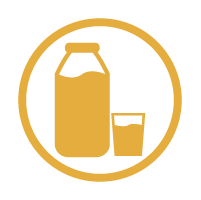 Strips of chicken marinated in Thai spices, put on sticks and grilled over charcoal, served with peanut sauce and toast.6. GAI HOR BAI TEOY					£4.95Cubes of chicken marinated in Thai spices and herbs, wrapped in pandon leaves and deep fried, served with sweet and sour chilli sauce.	7. POR PIA TOD							£4.95 Spring rolls filled with mixture of meat, glass noodles and fresh herbs, served with sweet and sour chilli sauce.8. NUEA SATAE					£5.95Strips of beef marinated in Thai spices, put on sticks and grilled over charcoal, served with peanut sauce and toast.9. SEE KRONG MOO NAM-PUENG YANG			£5.95    Pork spareribs marinated in honey and fresh herbs, grilled over charcoal. 9A. SESAME TOAST						£4.95           Freshly prepared sesame toast serves with sweet and sour chilli sauce.9C. MIXED SATAE					£4.95Variety of Thai Legend Satae. Chicken, Beef and Pork marinated and grilled. Served with toasts and Thai Legend homemade peanut sauce.10. TOD MUN TALAY						£5.95Ground seafood mixed with Thai spices and red curry paste, deep fried, served with cucumber and sweet chilli sauce.11. HOY MAENG POO OB MOH DIN 			£5.95Fresh mussels stir fried with lemon grass, chilli, sweet basil leave and fresh Thai herbs.PRAWN CRACKERS							£2.50Vegetarian Starters12. PAK MUNG SAWIRAT				£4.95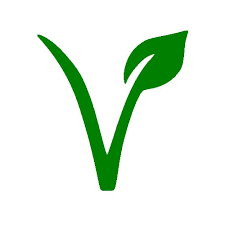 Fresh mixed vegetables in special batter, crispy fried and served peanut sauce.13. POH PIA PAK						£4.95 Mixed vegetables cooked with Thai spices, wrapped in spring rolls pastry served with sweet and sour chilli sauce. 14. TOD MUN KHAO PODE					£4.95Sweet corn mixed with red curry paste, deep fried and served with cucumber and sweet chilli sauce.   	Soup15. TOM YUM HED						£5.50Mushrooms in spicy hot and sour, flavored with lemon grass, lime leaves, chilli and coriander. 16. TOM KHA GAI								£6.75Chicken and mushroom in aromatic coconut milk soup, flavored with fresh Thai herbs and coriander.17. TOM YUMTraditional Thai spicy hot and sour soup flavored with lemon grass, lemon juice, lime leaves, chilli and coriander	-TOM YUM GAI (Chicken Tom Yum) 			£6.50	-TOM YUM GOONG (King Prawns Tom Yum) 		£6.95	-Tom Yum TALAY (Mixed seafood Tom Yum) 		£7.50Duck Dishes20. AROMATIC CRISPY DUCK        Served with pancakes, sliced cucumber, spring onions and hoisin sauce.- QUARTER DUCK (Served as above)						 £10.50- HALF DUCK (Served as above) 						 £18.50- WHOLE DUCK (Served as above) 						 £32.0021. PED PHAD KHING						£9.75Roasted duck stir fried with ginger, garlic, fresh chilli, spring onions, Chinese mushrooms and Thai liquor. 22. PED MAKKAM							£9.75Marinated breast of duck grilled over charcoal, sliced and coated with slight spiced tamarind sauce, served on a bed of lettuce. 23. PED OB TUMLUENG 						£10.50Baked marinated breast of duck in Thai herbs, sliced and served on a bed of cooked watercress, topped with light spicy oyster sauce.Thai Curry Dishes 30. GAENG KIEW WAN GOONG (King Prawns), GAI (Chicken), NUEA (Beef)									£9.50King prawns or chicken or beef in green curry paste with coconut milk, Thai aubergines and herbs.  31. GAENG PHED GAI						£9.50Chicken in red curry paste with coconut milk, Thai aubergines and bamboo shoots32. GAENG PHED PLA						£9.95Monkfish cooked in red curry paste coconut milk, bamboo shoots and herbs.33. PANAENG NUEA							£9.75Beef in dry aromatic curry with coconut milk, lime leaves and chilli.34. GAENG PHED PED YAANG				£9.95Roasted duck breast sliced cooked with red curry paste coconut milk, tomatoes, pineapple pieces, Thai aubergines, fresh chilli and Thai basil.35. GAENG MASAMUN KAE (LAMB) 			£9.95Lamb cooked with onions, potatoes, milk and Thai curry rich in spices but quite mild even sweetened. 36. GOONG SHU SHI							£9.50King prawns stir fried with light curry paste, coconut milk, leaves    and chili.Beef Dishes40. NUEA PHAD NAMMUN HOY					£9.50Strips of steak sautéed with oyster sauce, onion, pepper and spring onions41. NUEA PHAD GAPRAO				£9.95      Strips of steak stir fried with chilli, garlic and fresh Thai basil.42. NUEA OB LHAO DANG					£10.95       Fillet steak pieces stir fried with red wine saucePork Dishes50. MOO PHAD PRIEW WAN					£8.95Stir fried pork with pineapples, onions, pepper and cucumber in sweet and sour sauce.  51. MOO PHAD PRIK SOD						£8.95Marinated pork stir fried with sliced chilli, garlic, onion and spring onions.52. MOO TOD GRATIUM PRIKTHAI				£9.95Pork marinates with Soya sauce and Thai spices, stir fried with garlic, pepper and chopped coriander.53. MOO PHAD GAPRAO				£8.95      Stir fried pork with chilli, garlic and fresh Thai basil.54. MOO PHAD PRIK				£8.95       Stir fried pork with chilli paste, green bean and Thai fresh herbs.Chicken Dishes 60. GAI OB SAPPAROD						£9.50Marinated chicken stir fried with pineapple and tomatoes pieces in *half pineapple* (*Please note: ‘half pineapple’ only applies to when dining in the restaurant only*) 61. GAI PHAD KHING						£9.50Stir fried chicken with ginger, garlic, spring onions, celery and mixed mushrooms62. GAI PHAD PRIK GAPRAO				£9.50      Chicken stir fried with Thai basil, garlic, chilli and fresh Thai herbs.63. GAI PHAD MED MAMUANG				£9.50           Sautéed chicken with cashew nuts, onion, peppers with oyster sauce 64. GAI OB LAO DEANG						£9.50       Stir fried chicken in red wine sauce65. GAI TA-KHRAI							£9.50Stir fried marinated chicken with garlic, shallot, lime leave and lemongrass. Seafood Dishes70. GOONG PHAD PRIEW WAN					£9.95Stir fried king prawns with peppers, onion, mushroom and pineapple in sweet and sour sauce.71. GOONG PHAD NUMPRIK PAO				£9.95King prawns stir fried with chilli prawn paste, peppers, mushrooms and spring onions.72. GOONG PHAD NOR MAI FA RANG SOD			£9.95Stir fried king prawns with fresh asparagus and mushrooms in oyster sauce.73. PHAD PHED TALAY					£11.50Mixed seafood stir fried with bamboo shoots, chilli, garlic, fresh Thai aubergines and Thai herbs.74. PLA SAM ROD 							£9.95Deep fried monkfish pieces coated with sweet and sour chilli and vegetables sauce.75. PLA RAD PRIK						£13.95Crispy fried whole sea bream topped with sweet chilli vegetables sauce.76. GOONG RAD PRIK						£9.50Crispy fried king prawn topped with sweet and sour chilli and vegetables sauce.77. GOONG PHAD PONG - GARI				£9.50Stir fried king prawn with egg, yellow curry paste, peppers and spring onions.78. PLA PHAD KING						£9.50      Stir fried cod with ginger, garlic, spring onions and mushrooms.79. PLA PRIEW WAN						£9.50Cubes of fish deep fried with peppers, onions, and pineapple. Coated with sweet and sour sauce.Specialities Dishes 80. GAI YANG							£8.95Spring chicken marinated in garlic, fresh chilli, coriander and fresh Thai herbs, barbecued over charcoal.   81.  GAI OB GRATIUM 						£8.95Grilled marinated breast of chicken, slice and topped with garlic, black pepper, lemon grass and fresh coriander sauce. 82. NUEA A-ROY 							£10.25      Beef sliced and marinated with Thai herbs and spices.83. NUEA POO KOA FAI					£10.50Cubed beef with water chestnut, tomatoes and mushrooms, served with pickled ginger.84. RUAMMIT TALAY JAN RON 					£11.50      Mixed seafood platter on hot plate.85. PLA SHU SHI							£9.95Monkfish in dry aromatic curry with coconut cream, lime leaves and cream.86. PLA YANG						£13.95 Fillet of sea bass marinated in lemon grass, lime leaves and fresh Thai herbs wrapped in banana leaf and grilled over charcoal.  87. NUEA SUN NAI PHAD SEE-IEW				£10.50Fillet steak pieces marinated in dark sweet soy sauce stir fried with garlic and Thai herbs.88. GOONG PHAD PHED				£9.95King prawns stir fried with bamboo shoots, chilli, garlic, pepper and fresh herbs.Vegetarian Main Course90. GAENG PAK RUAM						£8.50Fresh mixed vegetables and dice bean cured cooked in red curry sauce with coconut milk and fresh herbs. 91. PAK PHAD PRIEW WAN				£7.50Mixed vegetables stir fired with cashew nuts in sweet and sour sauce.   92. PHAD PAK JOY						£7.50 Glass noodles, mushrooms, bean curd stir fried with fresh vegetables.   93. PAK PHAD PRIK					£7.50 Stir fried mixed vegetables with garlic and chilli. 94. TAO HOO PHAD GAPRAO			£7.50Deep fried bean curd topped with mixed green vegetable, chilli and garlic. Vegetables, Rice and Noodles95. GUAY TIEW PHAD SEE-IEW MOO (PORK), NUEA (BEEF), GAI (CHICKEN)									£7.25				      Choice of pork, beef, chicken stir fried with rice noodles, egg, vegetables, oyster sauce and mixed vegetables.  96. PLAIN NOODLES						£3.00       Plain rice noodles stir fried with dark sweet soy sauce. 97. PHAD THAI PAK						£7.25Rice noodles stir fried with egg bean sprouts, mixed vegetables and tamarind sauce.100. PHAD THAI LEGEND						£8.50Rice noodles fried with chicken, beansprouts, egg, king prawns and tamarind sauce101. PHAD PAK NAMMUN HOY 					£7.25      Fried seasonal vegetables with OR without oyster sauce. 102. KHAO PHAD GAI						£7.25      Fried rice with chicken and herbs. 103. KHAO PHAD KHAI						£3.95        Thai fried rice with egg and fresh herbs.104. KHAO PHAD GRATIUM					£3.95         Thai jasmine fried with garlic. 105. KHAO SUAY							£2.95         Thai jasmine steamed rice. 106. KHAO NIEW 							£3.00         Thai sticky rice. 107. KHAO PHAD GATI (Coconut milk rice) 			£3.95         Thai fried rice with coconut milk.108. KHAO PHAD GOONG 					£7.25          Fried rice with prawn and herbsChinese Dishes110. KING PRAWNS WITH GINGER AND SPRING ONION	£9.95111. SIZZLING BEEF FILLET IN BLACK BEAN SAUCE	£10.25112. SWEET AND SOUR CHICKEN				£8.95113. STIR FRIED CHINESE LEAVES IN OYSTER SAUCE 	£5.75Special English Dishes FISH & CHIPS 							£9.95Deep fried cod in special batter, served with chips and peas. 	CHICKEN & CHIPS							£9.95 Thai Legend special prepared chicken deep fried and served with chipsThai Legend Restaurant Home Made Desserts CHOCOLATE CRUNCHIE 					£3.95  Layers of sponge, chocolate whipped cream and chocolate coated honey comb.  FRESH FRUIT SALAD							£3.95Mixed seasonal fruits with Thai Legend pandan flavour syrup.  GINGER CREAM  						3.95 Ginger biscuit layered with our special whipped cream. RASPBERRY MERINGUE						£3.95A different version of traditional raspberry meringue with sponge base with a splash of sherry liquor layered with our special whipped cream, topped with local sourced raspberry. SUMMER FRUIT PUDDING						£3.95 Layers of bread soaked in our home made mixed berries sauce.         ORANGE SLICE IN GRAND MARNIER					£3.95 Fresh slices of oranges coated in our home made Grand Marnier sauce.  